___________________________________________________________________________________________Fiche syndicale de promotionProfesseurs des écoles HCLa réponse du SNUDI-FO vous sera transmise après la tenue de la CAPD Hors ClasseNOM :               Prénom :Ecole :Tel :E-mail :Syndiqué(e) ?Échelon actuel :                (au 31/08/2015) Note pédagogique :         /20 (au 31 décembre 2014)Date de la dernière inspection :Nombre d'années passées dans une école "politique de la ville" ou en REP+ : ..........Nombre d'années passées dans une école ZEP, RRS, RAR, Eclair et REP : .............Nombre d'années de directeur et/ou faisant fonction de directeurs : ......................Etes-vous conseiller pédagogique titulaire du CAFIPEMF ?Notice promotions/avancement :Quand, comment ?Tableau d’avancement des professeurs des écoles et des instituteursQuand ?La CAPD promotion hors-classe se tiendra le mardi 16 juin après-midi.Calcul du barème d'accès à la Hors Classe (HC) :échelon X 2 + note + bonification(s)Bonifications :Rep + et politique de la ville : 2 pointsZEP/REP/RRS/ECLAIR/RAR : 1 pointDirecteur d’école ordinaire : 1 pointConseiller pédagogique détenteur du CAFIPEMF :1 pointA noter : certaines bonifications sont nouvelles. Dans les faits elles réduisent grandement les chances des collègues adjoints en classe "ordinaire" d'accéder un jour à la HC. De nombreux collègues aujourd'hui à la HC n'y auraient jamais accédé si le décret du 10 février 2015 avait été publié plus tôt. Ce décret introduit une différenciation au sein du corps des enseignants, contraire au principe d'égalité de traitement au sein d'un même corps. Le décret introduit une notion de mérite.Qui peut passer à la Hors Classe (HC) ?En théorie, tous les collègues à l'échelon 7 et au dessus dans la Classe Normale (CN) sont susceptibles de pouvoir passer à la HC. Le barème ci-dessus leur est donc appliqué.Jusqu'à présent c'étaient majoritairement des collègues à l'échelon 11 qui passaient à la HC.Pour toute question contacter le syndicat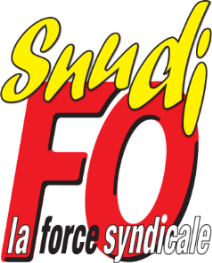 Snudi FO 93Syndicat National Unifié des Directeurs, Instituteurs, Professeurs des Ecoles, AVS,EVSEspace Maurice Nilès - 11 rue du 8 mai 194 -, 93000 BobignyTel : 01 48  95 43 73– Fax : 01 73 79 22 76 -  Courriel : snudifo93@gmail.comSite : www.snudifo93.netProfesseur des écoles de classe normale et instituteurs.Professeur des écoles hors classe